Канальный шумоглушитель с облицовкой и кулисой 40 мм KSDA55/220/1200Комплект поставки: 1 штукАссортимент: К
Номер артикула: 0092.0471Изготовитель: MAICO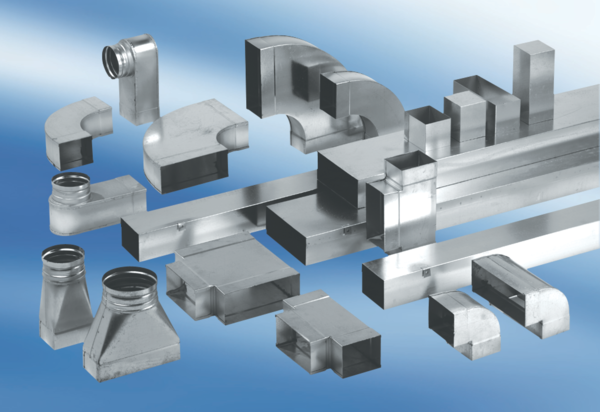 